О предоставлении ценовой информации                        Уважаемый  _______________________!В целях осуществления закупки на __________________(наименование предмета), прошу предоставить ценовую информацию по форме  (Приложение 1) на следующих условиях:Адрес направления предложения: Российская Федерация, 628412, ХМАО-Югра, г.Сургут, проспект Ленина, д.1 каб.___ и(или) на электронную почту _________________________.Срок предоставления ценовой информации: _______________________ до __.__.20    / в течение __ рабочих дней с момента получения настоящего запросаНаименование, подробное описание объекта закупки, включая указание единицы измерения, объема услуги, перечень сведений, необходимых для определения идентичности или однородности требуемой услуги указаны в техническом задании (Приложение 2). Место оказания услуг: __________________________________ указывается в точном соответствии с аналогичным разделом Технического заданияПредполагаемый срок проведения закупки: __ квартал 20___г.Порядок оплаты: по факту оказания услуг, по безналичному расчету путем перечисления денежных средств на счет Исполнителя, на основании подписанных Заказчиком документов о приемке услуг.В цену входят следующие затраты: все расходы Исполнителя, необходимые для осуществления им своих обязательств в полном объеме и надлежащего качества, в том числе все подлежащие к уплате налоги, сборы, затраты и другие расходы, которые Исполнитель должен оплачивать в соответствии с условиями контракта или на иных основаниях.Размер обеспечения исполнения контракта: ___% (указывается только для закупок путем проведения электронного аукциона, запроса котировок в электронной форме) при НЦМК до 1млн.руб. – 5%, при НМЦК свыше 1млн. до 3млн. – 15%, при НМЦК свыше 3млн. – 30%Из ответа на запрос должна однозначно определяться цена единицы услуги и общая цена контракта на указанных в запросе условиях.Настоящий запрос не является извещением о проведении закупки, офертой или публичной офертой и не влечет возникновения никаких обязанностей у заказчика.Приложение1: Форма коммерческого предложения на __л в __  экз.Приложение 2: Техническое задание (описание объекта закупки) на __л в __ экз.Проректор по ____________						______________                                                                                       Исполнитель: Ф.И.О8(3462) _________ (доб.____)Приложение 1 к письму от __.___ 20__г. №  _________ Коммерческое предложение (ФОРМА)(На фирменном бланке*)Исх. №          от   «___» __________20 г.	                                                                                  Проректору по _____________________	БУ ВО «Сургутского государственного университета»                                                                                  Фамилия И.О.Ответ на запрос ценовой информации(коммерческое предложение)Уважаем(ый)ая И.О.!В ответ на Ваш запрос от «___»________ ___г. №_______ о предоставлении ценовой информации по предмету закупки _____________________, в соответствии с техническим заданием и на условиях  исполнения контракта,  сообщаю, что стоимость составит:Общая цена контракта на условиях, указанных в запросе составляет: ______________ (цифрами и прописью), в том числе НДС (___%) / без НДС (с указанием основания отсутствия НДС)Место оказания услуг: _________.Срок оказания услуг:___________.В цену входят следующие затраты: все расходы Исполнителя, необходимые для осуществления им своих обязательств в полном объеме и надлежащего качества, в том числе все подлежащие к уплате налоги, сборы, затраты и другие расходы, которые Исполнитель должен оплачивать в соответствии с условиями Контракта или на иных основаниях.Срок действия предлагаемой цены: до 31.12.20__ года Подпись, расшифровка подписи, печать (при наличии).*В случае отсутствия у контрагента фирменного бланка в тексте письма должна быть указана следующая информация о контрагенте: наименование, адрес места нахождения, ИНН, контактный телефон, адрес электронной почты. Также к коммерческому предложению должна быть приложена учетная карта с реквизитами, заверенная уполномоченным лицом контрагентаПриложение 2 к письму от __.___ 20__г. №  _________ ТЕХНИЧЕСКОЕ ЗАДАНИЕна оказание услуг _______________________________Исполнитель:__________________Фамилия, Имя. Отчество__________________ Должность (с указанием структурного подразделения)__________________Контактный телефон__________________Адрес электронной почты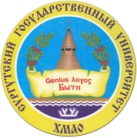 БЮДЖЕТНОЕ УЧРЕЖДЕНИЕ ВЫСШЕГО ОБРАЗОВАНИЯХАНТЫ-МАНСИЙСКОГО АВТОНОМНОГО ОКРУГА – ЮГРЫ«Сургутский государственный университет»(БУ ВО «Сургутский государственный университет»)ДолжностьНаименование организацииПроспект Ленина, 1. г. Сургут,Ханты-Мансийский автономный округ – Югра, 628412Тел. (3462) 76 29 00, факс (3462) 76 29 29e-mail: rector@surgu.ruhttp://www.surgu.ruОКПО 27387694ОГРН 1028600609180ИНН 8602200001 / КПП 860201001Фамилия И.О.ИННЮридический адрес: улица, дом, город, регион, индексАдрес электронной почты:От «____   » _____________ 20    г. №  ______________На № _______________от «___» ____________20    г.№Наименование услуг / Состав услуг (в т.ч. по объектам, по видам услуг и т.д.)Ед. изм.Кол-во  Цена услуг за 1ед., руб.Общая стоимость услуг, руб.Итого:Итого:Итого:Итого:Итого:в том числе НДС (___%) / без НДСв том числе НДС (___%) / без НДСв том числе НДС (___%) / без НДСв том числе НДС (___%) / без НДСв том числе НДС (___%) / без НДССОГЛАСОВАНО:Проректор по ______________       ____________ /_______________/№п/пПараметры требований к услугам Требования к услугам, указываемые заказчиком1231.Срок оказания услуг2.Место оказания услуг3.Объем оказываемых услуг4.Содержание (состав) оказываемых услуг5.Требования к характеристикам оказываемых услуг6.Требования к результатам услуг7.Требования к оформлению результатов оказанных услуг8. Цель и назначение услуг9.Требования к качеству услуг, нормативно-правовые акты, в соответствии с которыми осуществляется оказание услугиТребование включается в Техническое задание при необходимости10.Требования к конфиденциальности Требование включается в Техническое задание при необходимости11.Требования к безопасности услугТребование включается в Техническое задание при необходимости12.Иные требования к услугам и условиям их оказания Требование включается в Техническое задание при необходимости